Azure Developer Associate Renewal Certification Test example questions: 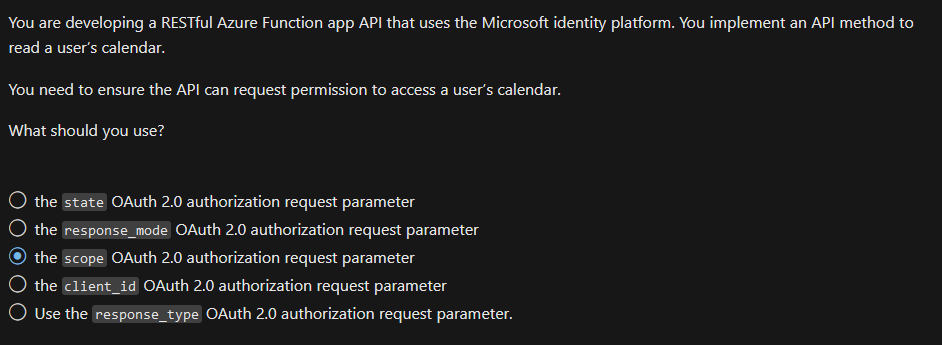 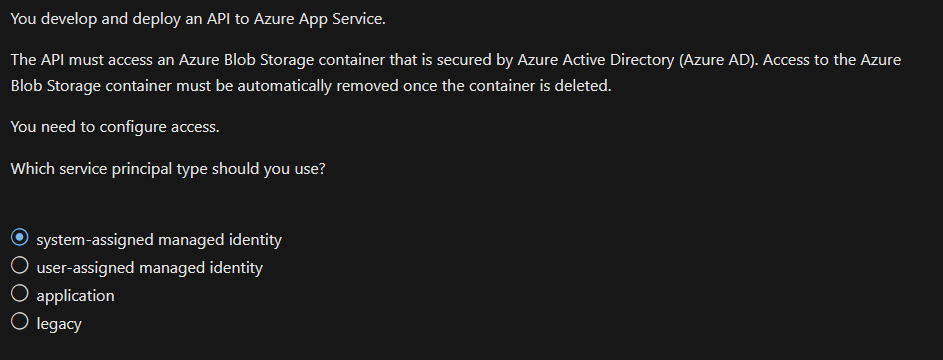 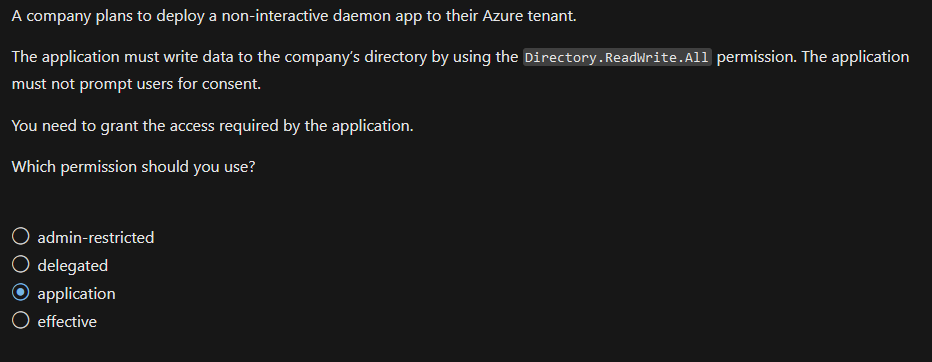 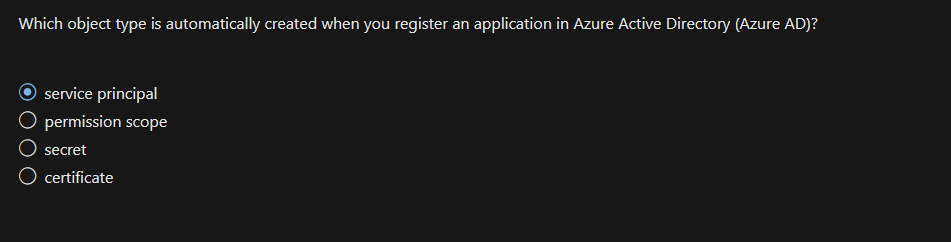 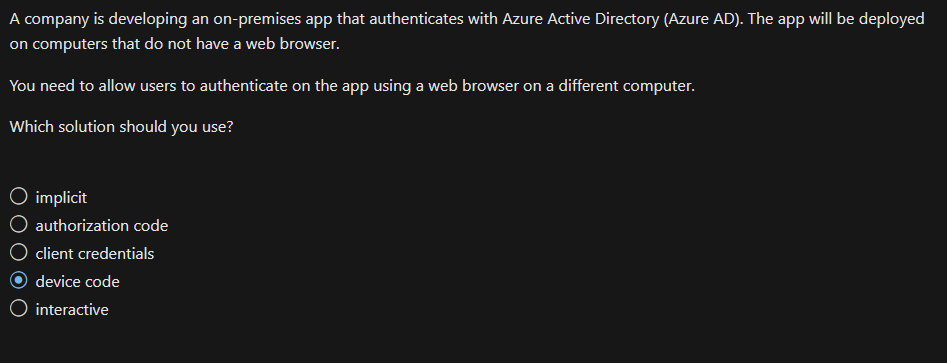 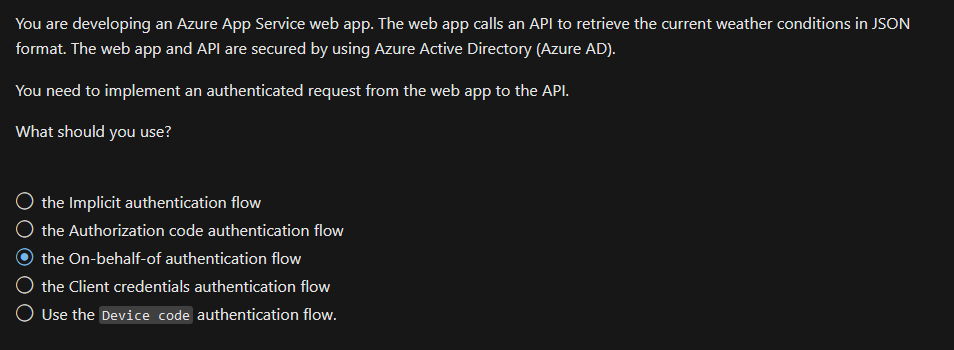 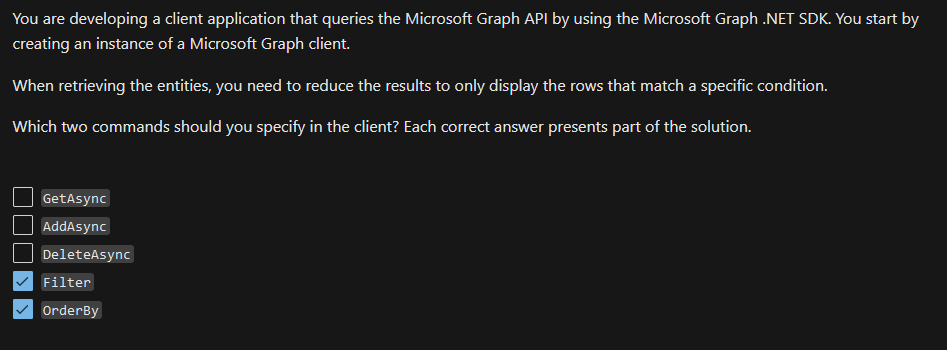 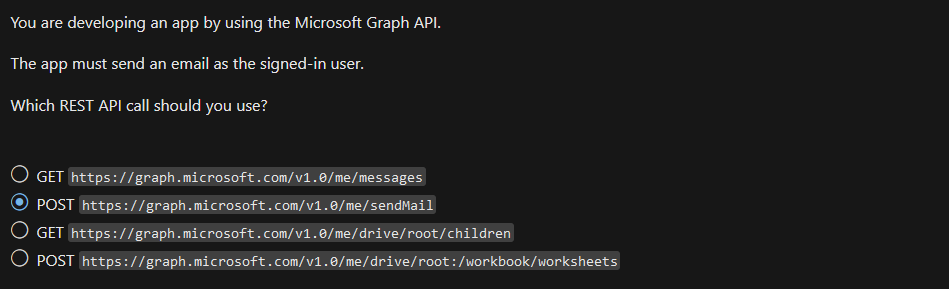 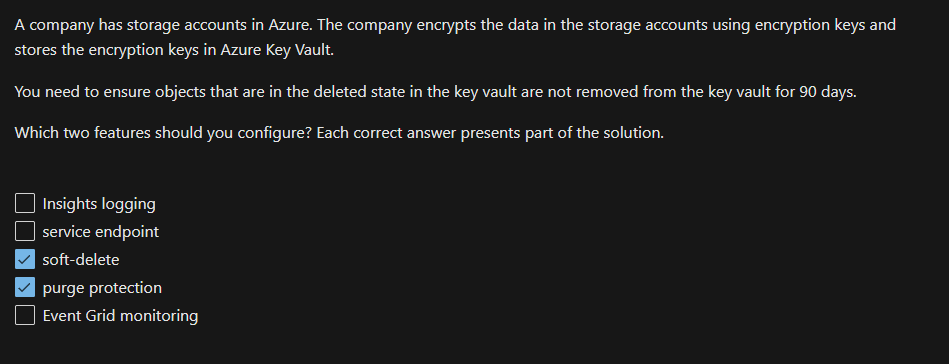 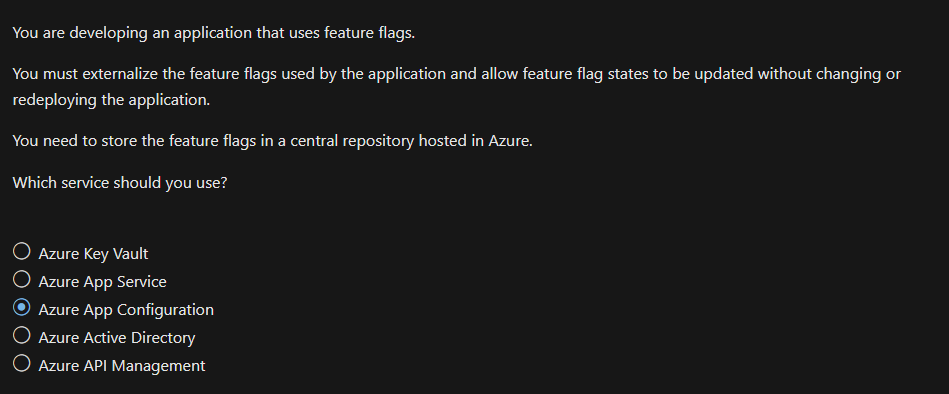 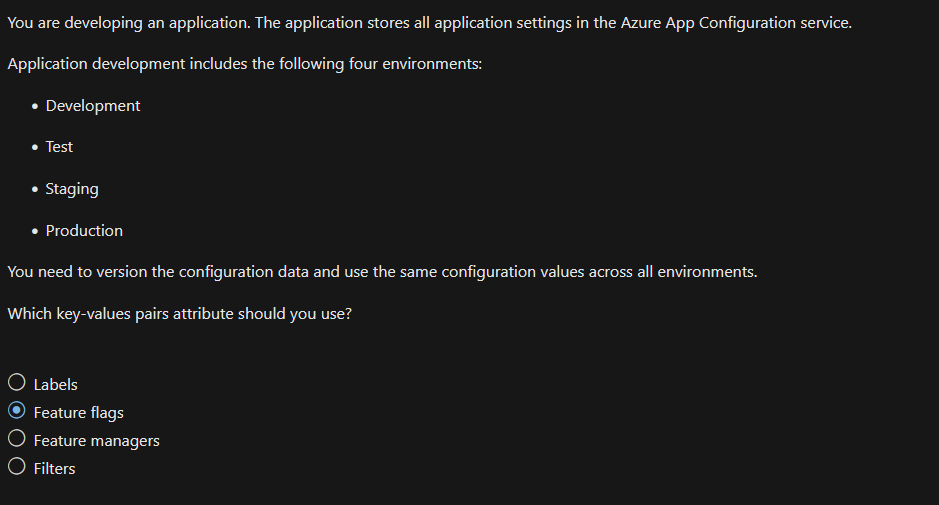 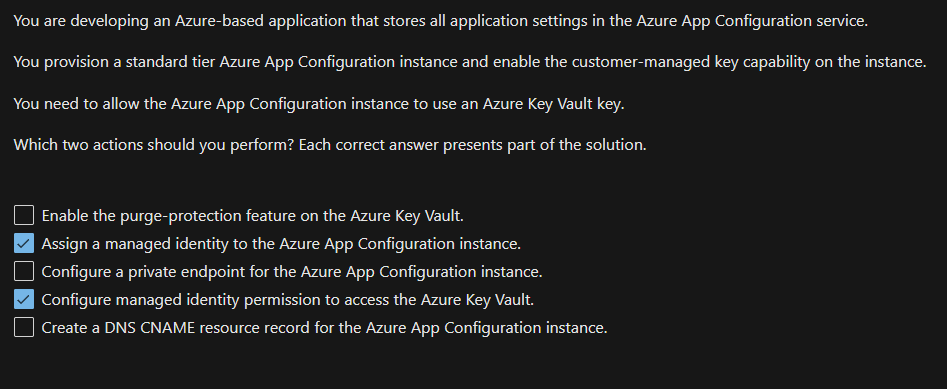 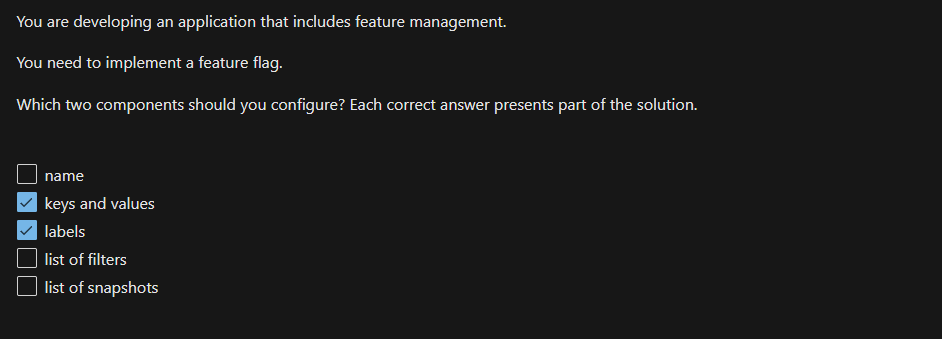 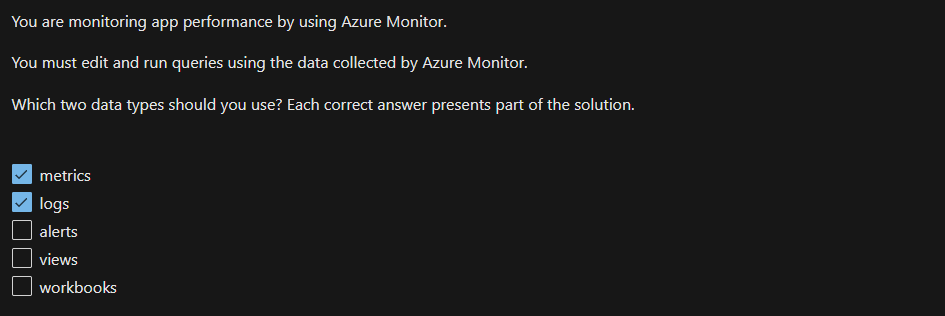 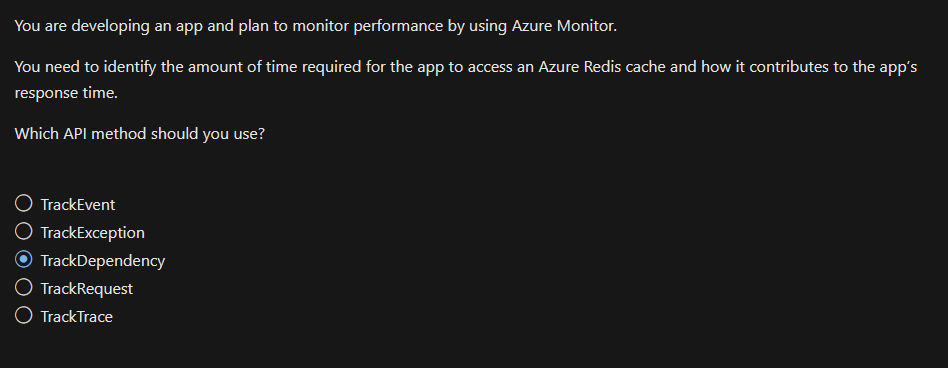 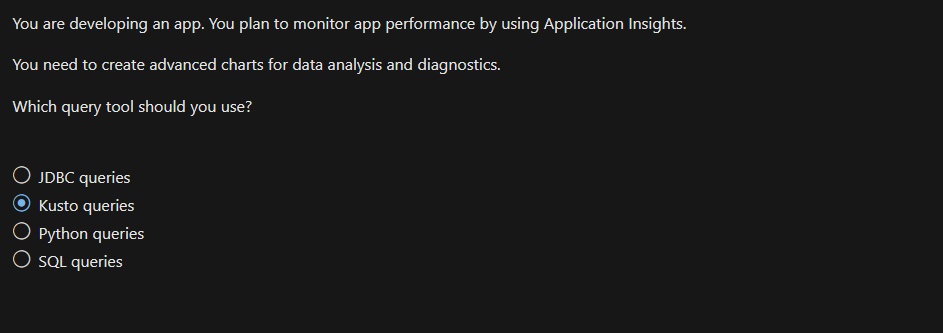 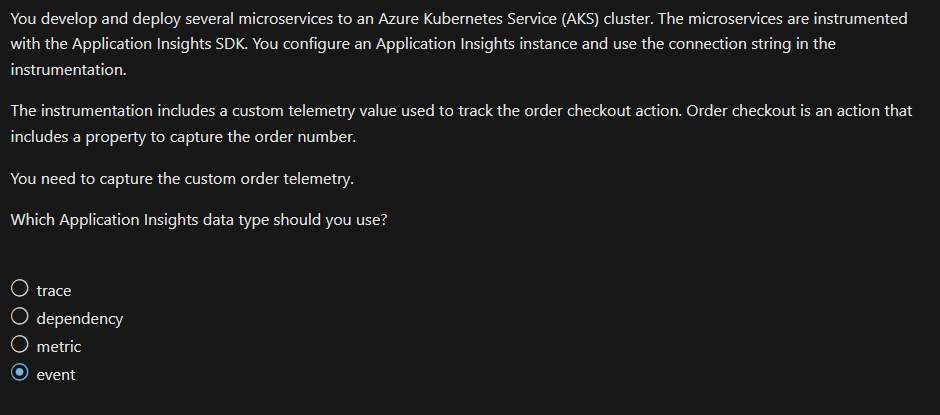 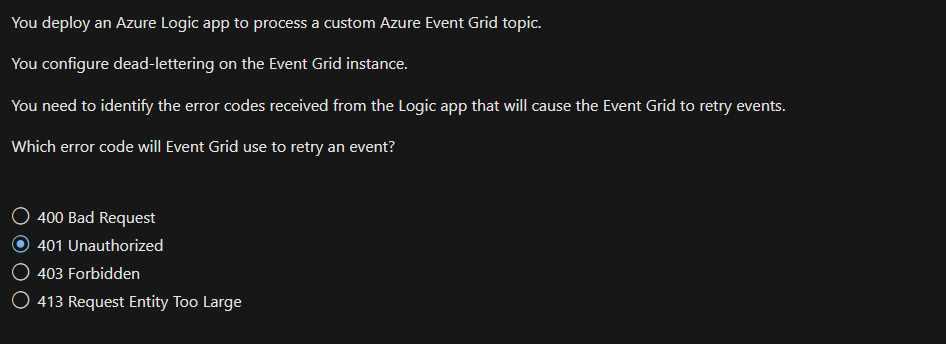 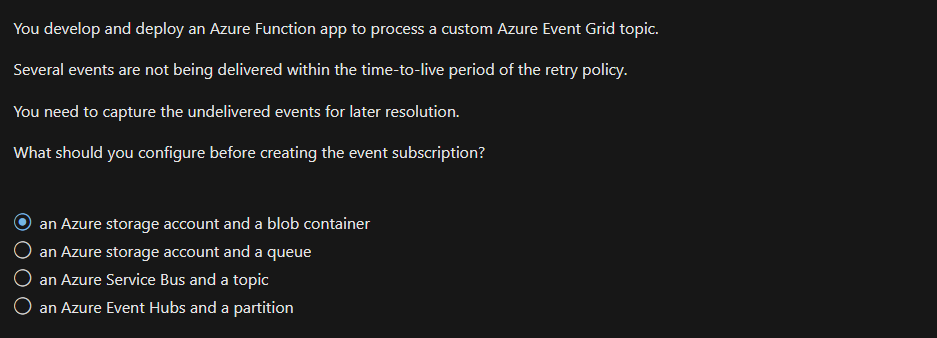 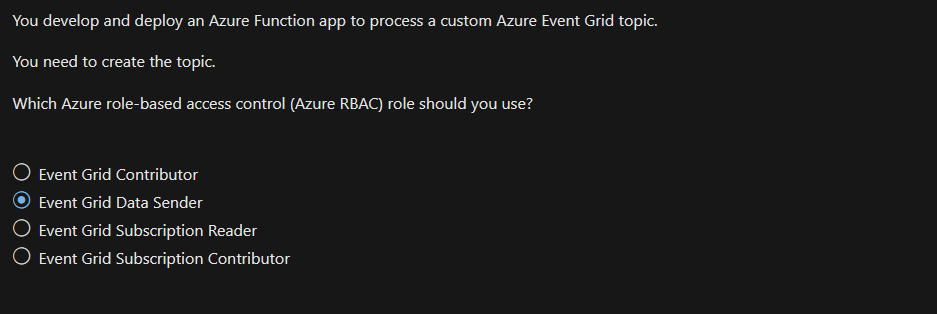 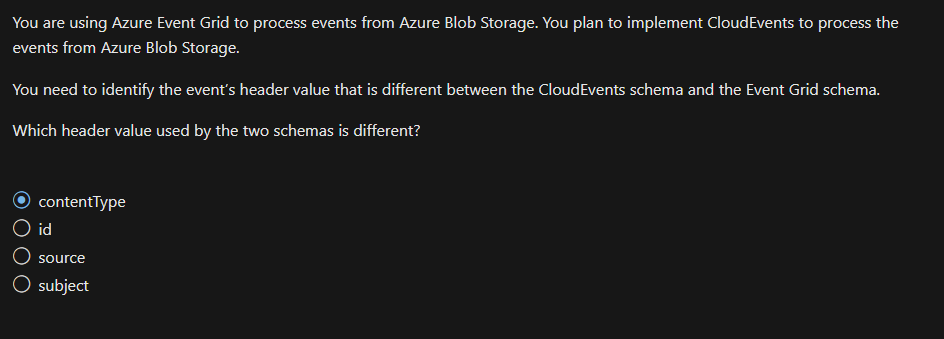 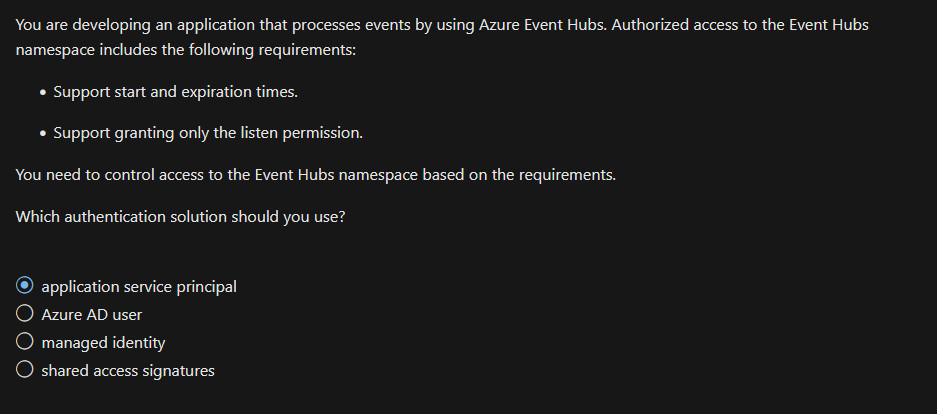 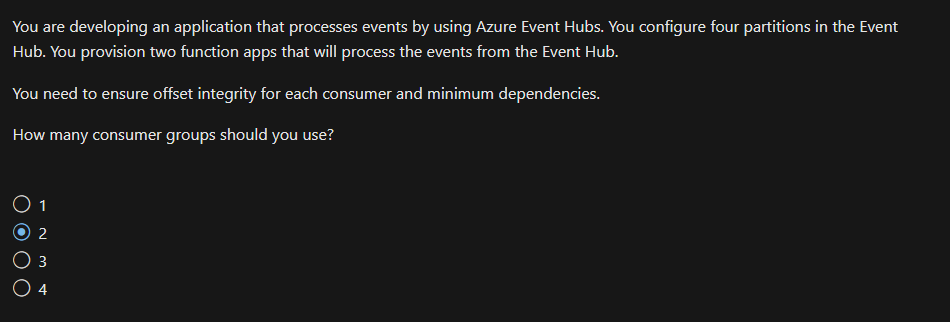 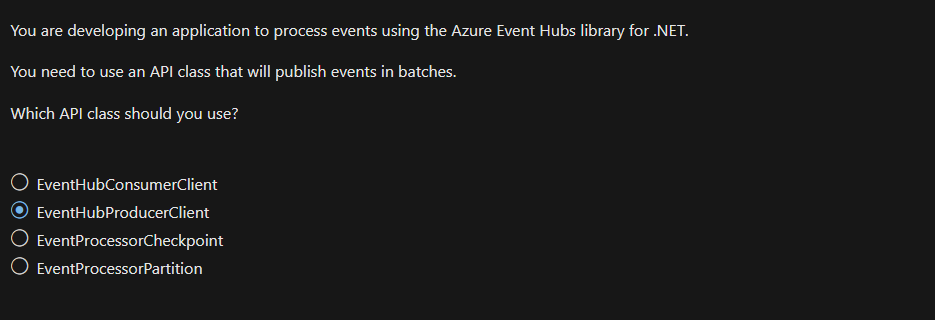 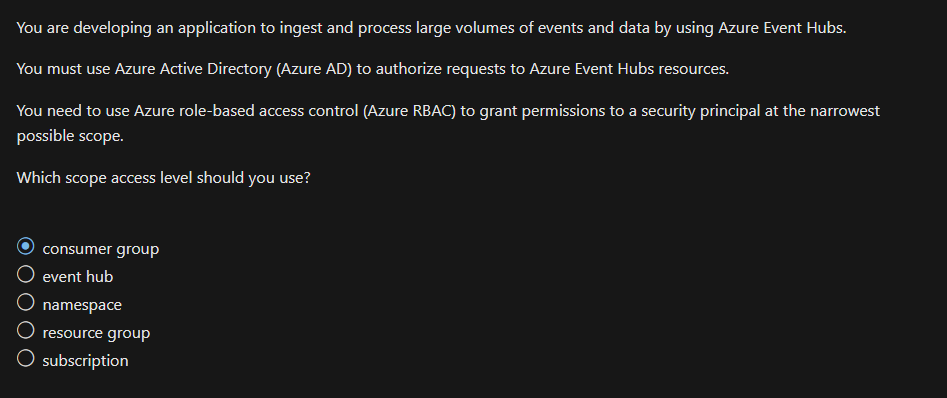 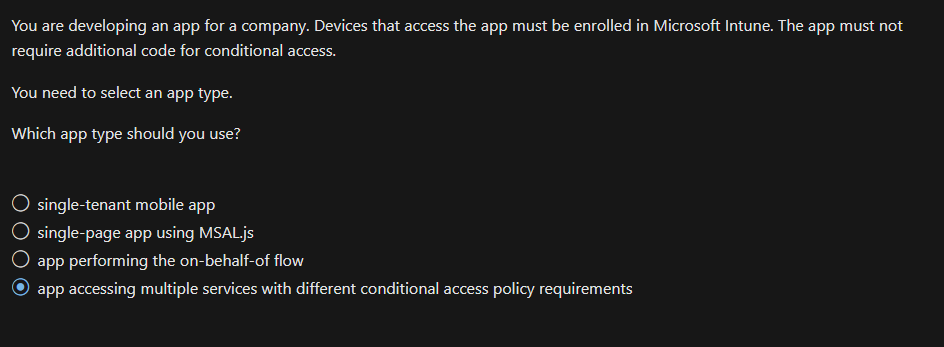 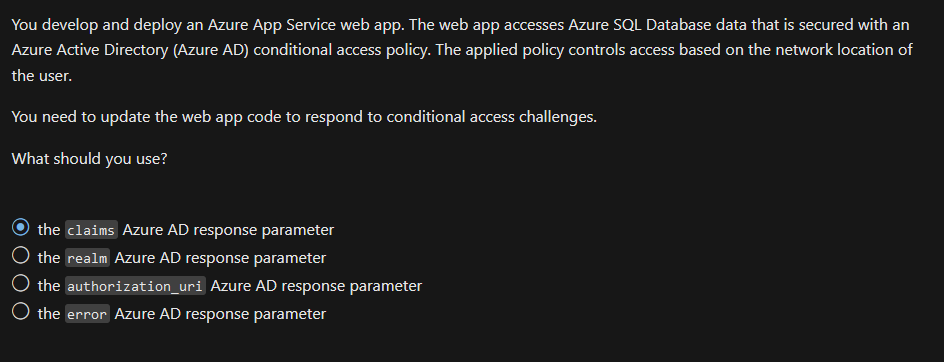 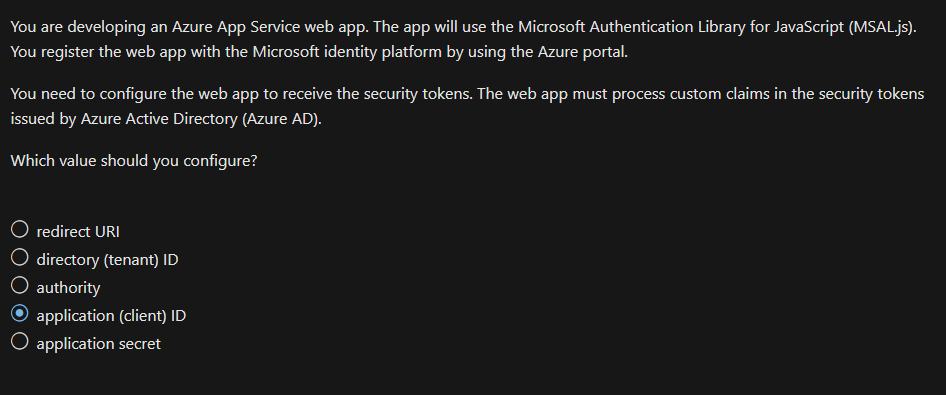 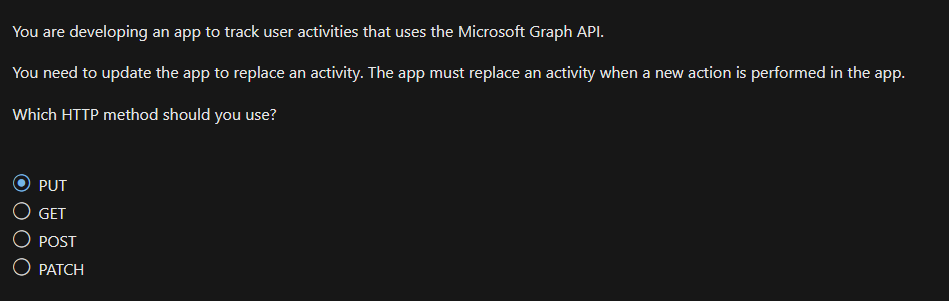 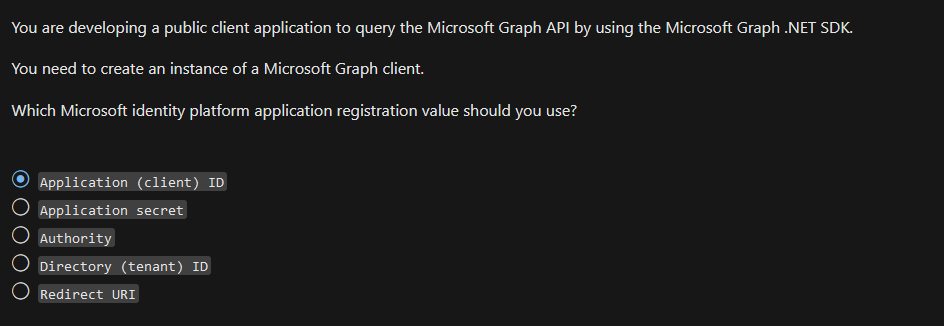 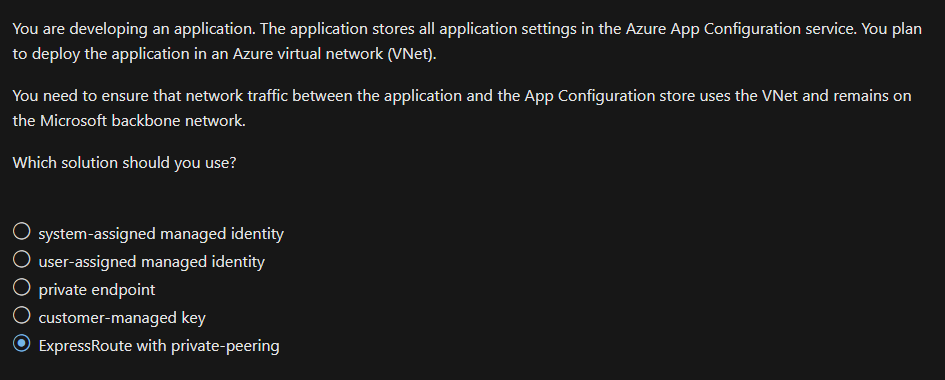 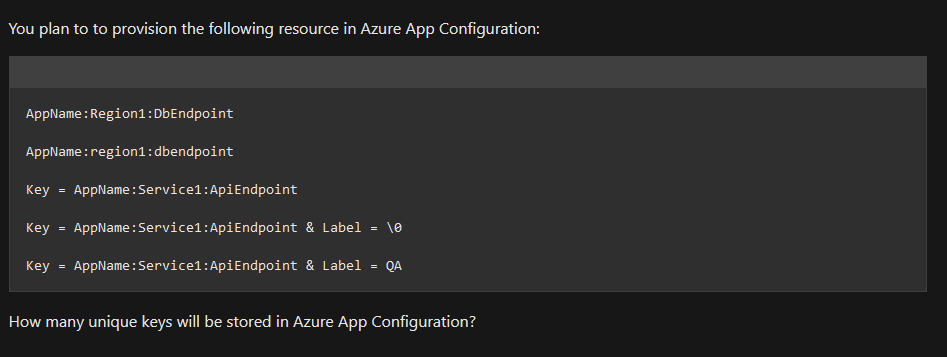 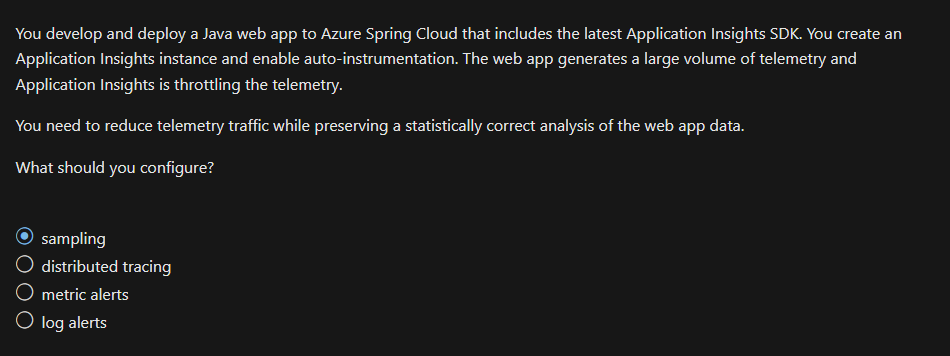 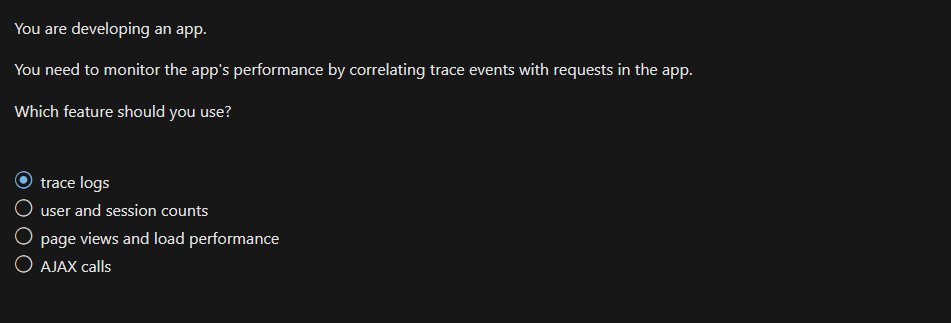 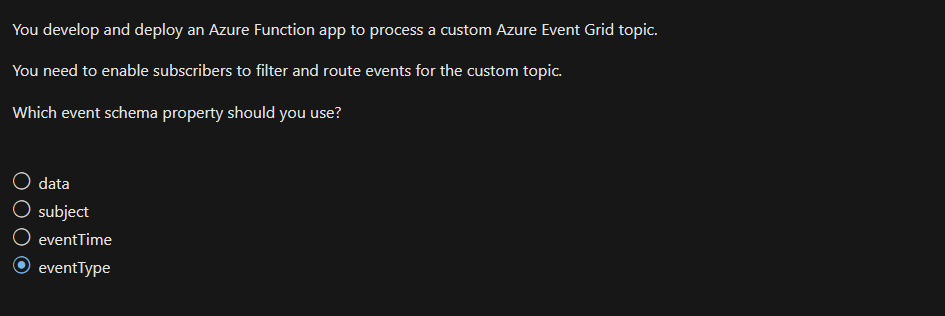 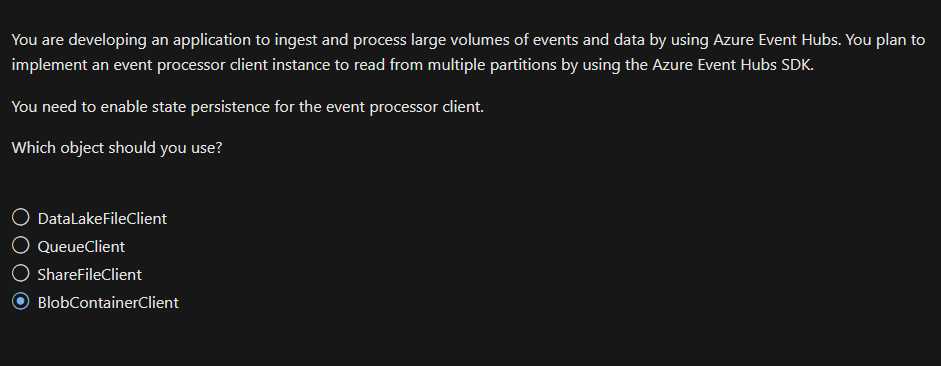 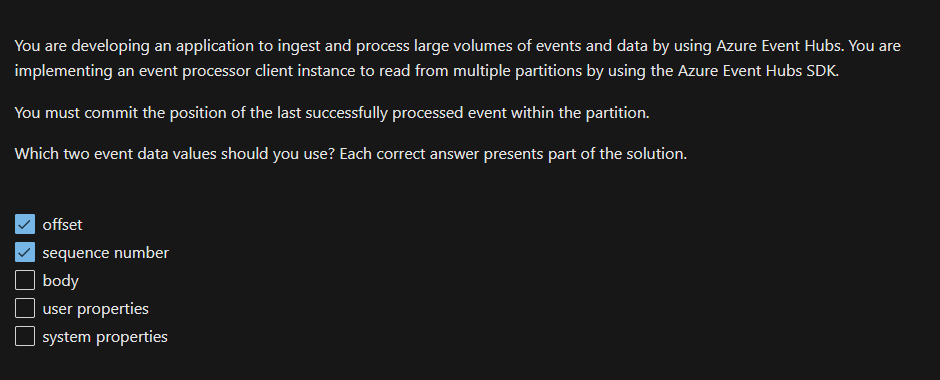 